KARTA ODPOWIEDZI 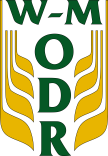 DO TESTU  TRZECIEJ EDYCJI KONKURSU                                               „OCHRONA ŚRODOWISKA, ZDROWIA PUBLICZNEGO   I BEZPIECZEŃSTWO ŻYWNOŚCI”      	 Imię i nazwisko uczestnika: …………………………………………………………………………………………..Wpisuje uczestnik:Miejscowość, dnia …………………………………………….	 Podpis uczestnika: ……………………………………………Wpisuje komisja:	Suma punktów:…………………………………………………	            Podpis sprawdzającego: …………………………………..Olecko, dnia …………………………………………………………Nr pyt.OdpowiedziOdpowiedziOdpowiedziLiczba pkt 0/1Nr pyt.OdpowiedziOdpowiedziOdpowiedziLiczba pkt 0/11.ABC21.ABC2.ABC22.ABC3.ABC23.ABC4.ABC24.ABC5.ABC25.ABC6.ABC26.ABC7.ABC27.ABC8.ABC28.ABC9.ABC29.ABC10.ABC30.ABC11.ABC31.ABC12.ABC32.ABC 13.ABC33.ABC14.ABC34.ABC15.ABC35.ABC16.ABC36.ABC17.ABC37.ABC18.ABC38.ABC19.ABC39.ABC20.ABC40.ABC